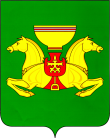 ПОСТАНОВЛЕНИЕот 29.12.2020                                       с.Аскиз                                                  № 1029-пОб утверждении нормативных затратна оказание муниципальных услугприменяемых при расчете объема финансового обеспечения выполнения муниципального задания Автономным учреждением СМИ «Асхыс Чайааны» на 2021 год и плановый период 2022 и 2023 годы	В соответствии с п. 4 ст. 69.2 Бюджетного кодекса Российской Федерации и Порядком определения нормативных затрат на оказание муниципальных услуг (выполнение работы) и нормативных затрат на содержание имущества автономных учреждениях в сфере СМИ, утвержденным постановлением Администрации Аскизского района Республики Хакасия от 29.12.2017 №1366-п, руководствуясь ст. 35, 40 Устава Муниципального образования Аскизского района от 20.12.2005 года, Администрация Аскизского района Республики Хакасия постановляет:1.Утвердить нормативные затраты на оказание муниципальных услуг, применяемых при расчете объема финансового обеспечения выполнения муниципального задания Автономным учреждением СМИ «Асхыс Чайааны» на 2021 год и на плановый  согласно приложению к настоящему постановлению.            2. Утвердить коэффициент выравнивания к объему финансового обеспечения на выполнение муниципального задания:на 2021 год в размере- 0,8927;на 2022 год в размере- 0,8927;на 2023 год в размере- 0,8927.	3. Настоящее постановление вступает в силу со дня подписания.	4. Опубликовать настоящее постановление на официальном сайте Администрации Аскизского района Республики Хакасия.Глава Администрации                                                                      А.В.ЧелтыгмашевРОССИЙСКАЯ  ФЕДЕРАЦИЯАДМИНИСТРАЦИЯАСКИЗСКОГО  РАЙОНА РЕСПУБЛИКИ  ХАКАСИЯРОССИЙСКАЯ  ФЕДЕРАЦИЯАДМИНИСТРАЦИЯАСКИЗСКОГО  РАЙОНА РЕСПУБЛИКИ  ХАКАСИЯРОССИЯ  ФЕДЕРАЦИЯЗЫХАКАС  РЕСПУБЛИКАЗЫНЫНАСХЫС  АЙМАFЫНЫНУСТАF-ПАСТААРОССИЯ  ФЕДЕРАЦИЯЗЫХАКАС  РЕСПУБЛИКАЗЫНЫНАСХЫС  АЙМАFЫНЫНУСТАF-ПАСТААприложениеприложениек постановлению об утверждении нормативных затрат на оказание муниципальных услугк постановлению об утверждении нормативных затрат на оказание муниципальных услугк постановлению об утверждении нормативных затрат на оказание муниципальных услуг                                                       Нормативные затраты на осуществление издательской деятельности на 2021 год                                                       Нормативные затраты на осуществление издательской деятельности на 2021 год                                                       Нормативные затраты на осуществление издательской деятельности на 2021 год                                                       Нормативные затраты на осуществление издательской деятельности на 2021 год                                                       Нормативные затраты на осуществление издательской деятельности на 2021 год                                                       Нормативные затраты на осуществление издательской деятельности на 2021 год                                                       Нормативные затраты на осуществление издательской деятельности на 2021 год                                                       Нормативные затраты на осуществление издательской деятельности на 2021 год                                                       Нормативные затраты на осуществление издательской деятельности на 2021 год                                                       Нормативные затраты на осуществление издательской деятельности на 2021 год                                                       Нормативные затраты на осуществление издательской деятельности на 2021 год                                                       Нормативные затраты на осуществление издательской деятельности на 2021 год                                                       Нормативные затраты на осуществление издательской деятельности на 2021 год                                                       Нормативные затраты на осуществление издательской деятельности на 2021 год                                                       Нормативные затраты на осуществление издательской деятельности на 2021 год                                                       Нормативные затраты на осуществление издательской деятельности на 2021 годНаименование услугиНаименование услугиНаименование услугинормативные затратынормативные затратынормативные затратыбазовые затратыбазовые затратыв том числе затраты на оплату труда с начислениями непосредственно связанные с оказанием муниципальной услугив том числе затраты на оплату труда с начислениями непосредственно связанные с оказанием муниципальной услугив том числе затраты на оплату труда с начислениями непосредственно связанные с оказанием муниципальной услугив том числе затраты на оплату труда с начислениями непосредственно связанные с оказанием муниципальной услугиНаименование услугиНаименование услугиНаименование услугинормативные затратынормативные затратынормативные затратыбазовые затратыбазовые затратыв том числе затраты на оплату труда с начислениями непосредственно связанные с оказанием муниципальной услугив том числе затраты на оплату труда с начислениями непосредственно связанные с оказанием муниципальной услугив том числе затраты на оплату труда с начислениями непосредственно связанные с оказанием муниципальной услугив том числе затраты на оплату труда с начислениями непосредственно связанные с оказанием муниципальной услугиИздательская деятельность (газета "Аскизский труженик")Издательская деятельность (газета "Аскизский труженик")Издательская деятельность (газета "Аскизский труженик")32,5632,5632,5632,5632,5619,1319,1319,1319,13Издательская деятельность (газета "Аскизский труженик")Издательская деятельность (газета "Аскизский труженик")Издательская деятельность (газета "Аскизский труженик")32,5632,5632,5632,5632,5619,1319,1319,1319,13Издательская  деятельность ("Официальный вестник")Издательская  деятельность ("Официальный вестник")Издательская  деятельность ("Официальный вестник")48,0848,0848,0848,0848,08Издательская  деятельность ("Официальный вестник")Издательская  деятельность ("Официальный вестник")Издательская  деятельность ("Официальный вестник")48,0848,0848,0848,0848,08ДиректорДиректорАУ СМИ "Асхыс Чайааны"АУ СМИ "Асхыс Чайааны"АУ СМИ "Асхыс Чайааны"А.В. Ковригин А.В. Ковригин приложениеприложениек постановлению об утверждении нормативных затрат на оказание муниципальных услугк постановлению об утверждении нормативных затрат на оказание муниципальных услугк постановлению об утверждении нормативных затрат на оказание муниципальных услуг                                                       Нормативные затраты на осуществление издательской деятельности на 2022 год                                                       Нормативные затраты на осуществление издательской деятельности на 2022 год                                                       Нормативные затраты на осуществление издательской деятельности на 2022 год                                                       Нормативные затраты на осуществление издательской деятельности на 2022 год                                                       Нормативные затраты на осуществление издательской деятельности на 2022 год                                                       Нормативные затраты на осуществление издательской деятельности на 2022 год                                                       Нормативные затраты на осуществление издательской деятельности на 2022 год                                                       Нормативные затраты на осуществление издательской деятельности на 2022 год                                                       Нормативные затраты на осуществление издательской деятельности на 2022 год                                                       Нормативные затраты на осуществление издательской деятельности на 2022 год                                                       Нормативные затраты на осуществление издательской деятельности на 2022 год                                                       Нормативные затраты на осуществление издательской деятельности на 2022 год                                                       Нормативные затраты на осуществление издательской деятельности на 2022 год                                                       Нормативные затраты на осуществление издательской деятельности на 2022 год                                                       Нормативные затраты на осуществление издательской деятельности на 2022 год                                                       Нормативные затраты на осуществление издательской деятельности на 2022 годНаименование услугиНаименование услугиНаименование услугинормативные затратынормативные затратынормативные затратыбазовые затратыбазовые затратыв том числе затраты на оплату труда с начислениями непосредственно связанные с оказанием муниципальной услугив том числе затраты на оплату труда с начислениями непосредственно связанные с оказанием муниципальной услугив том числе затраты на оплату труда с начислениями непосредственно связанные с оказанием муниципальной услугив том числе затраты на оплату труда с начислениями непосредственно связанные с оказанием муниципальной услугиНаименование услугиНаименование услугиНаименование услугинормативные затратынормативные затратынормативные затратыбазовые затратыбазовые затратыв том числе затраты на оплату труда с начислениями непосредственно связанные с оказанием муниципальной услугив том числе затраты на оплату труда с начислениями непосредственно связанные с оказанием муниципальной услугив том числе затраты на оплату труда с начислениями непосредственно связанные с оказанием муниципальной услугив том числе затраты на оплату труда с начислениями непосредственно связанные с оказанием муниципальной услугиИздательская деятельность (газета "Аскизский труженик")Издательская деятельность (газета "Аскизский труженик")Издательская деятельность (газета "Аскизский труженик")32,5632,5632,5632,5632,5619,1319,1319,1319,13Издательская деятельность (газета "Аскизский труженик")Издательская деятельность (газета "Аскизский труженик")Издательская деятельность (газета "Аскизский труженик")32,5632,5632,5632,5632,5619,1319,1319,1319,13Издательская  деятельность ("Официальный вестник")Издательская  деятельность ("Официальный вестник")Издательская  деятельность ("Официальный вестник")48,0848,0848,0848,0848,08Издательская  деятельность ("Официальный вестник")Издательская  деятельность ("Официальный вестник")Издательская  деятельность ("Официальный вестник")48,0848,0848,0848,0848,08ДиректорДиректорАУ СМИ "Асхыс Чайааны"АУ СМИ "Асхыс Чайааны"АУ СМИ "Асхыс Чайааны"А.В. Ковригин А.В. Ковригин приложениеприложениек постановлению об утверждении нормативных затрат на оказание муниципальных услугк постановлению об утверждении нормативных затрат на оказание муниципальных услугк постановлению об утверждении нормативных затрат на оказание муниципальных услуг                                                       Нормативные затраты на осуществление издательской деятельности на 2023 год                                                       Нормативные затраты на осуществление издательской деятельности на 2023 год                                                       Нормативные затраты на осуществление издательской деятельности на 2023 год                                                       Нормативные затраты на осуществление издательской деятельности на 2023 год                                                       Нормативные затраты на осуществление издательской деятельности на 2023 год                                                       Нормативные затраты на осуществление издательской деятельности на 2023 год                                                       Нормативные затраты на осуществление издательской деятельности на 2023 год                                                       Нормативные затраты на осуществление издательской деятельности на 2023 год                                                       Нормативные затраты на осуществление издательской деятельности на 2023 год                                                       Нормативные затраты на осуществление издательской деятельности на 2023 год                                                       Нормативные затраты на осуществление издательской деятельности на 2023 год                                                       Нормативные затраты на осуществление издательской деятельности на 2023 год                                                       Нормативные затраты на осуществление издательской деятельности на 2023 год                                                       Нормативные затраты на осуществление издательской деятельности на 2023 год                                                       Нормативные затраты на осуществление издательской деятельности на 2023 год                                                       Нормативные затраты на осуществление издательской деятельности на 2023 годНаименование услугиНаименование услугиНаименование услугинормативные затратынормативные затратынормативные затратыбазовые затратыбазовые затратыв том числе затраты на оплату труда с начислениями непосредственно связанные с оказанием муниципальной услугив том числе затраты на оплату труда с начислениями непосредственно связанные с оказанием муниципальной услугив том числе затраты на оплату труда с начислениями непосредственно связанные с оказанием муниципальной услугив том числе затраты на оплату труда с начислениями непосредственно связанные с оказанием муниципальной услугиНаименование услугиНаименование услугиНаименование услугинормативные затратынормативные затратынормативные затратыбазовые затратыбазовые затратыв том числе затраты на оплату труда с начислениями непосредственно связанные с оказанием муниципальной услугив том числе затраты на оплату труда с начислениями непосредственно связанные с оказанием муниципальной услугив том числе затраты на оплату труда с начислениями непосредственно связанные с оказанием муниципальной услугив том числе затраты на оплату труда с начислениями непосредственно связанные с оказанием муниципальной услугиИздательская деятельность (газета "Аскизский труженик")Издательская деятельность (газета "Аскизский труженик")Издательская деятельность (газета "Аскизский труженик")32,5632,5632,5632,5632,5619,1319,1319,1319,13Издательская деятельность (газета "Аскизский труженик")Издательская деятельность (газета "Аскизский труженик")Издательская деятельность (газета "Аскизский труженик")32,5632,5632,5632,5632,5619,1319,1319,1319,13Издательская  деятельность ("Официальный вестник")Издательская  деятельность ("Официальный вестник")Издательская  деятельность ("Официальный вестник")48,0848,0848,0848,0848,08Издательская  деятельность ("Официальный вестник")Издательская  деятельность ("Официальный вестник")Издательская  деятельность ("Официальный вестник")48,0848,0848,0848,0848,08ДиректорДиректорАУ СМИ "Асхыс Чайааны"АУ СМИ "Асхыс Чайааны"АУ СМИ "Асхыс Чайааны"А.В. Ковригин А.В. Ковригин 